Tagging summary table emailed on March 22, 2022 by DFO-Science tagging technician summarizing tagging deployments on Atlantic Cod in 2J3KL and 3Ps.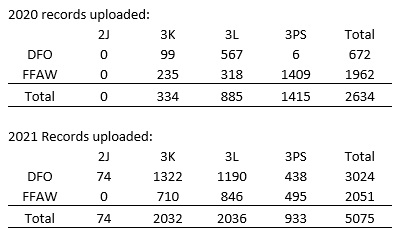 